Daydream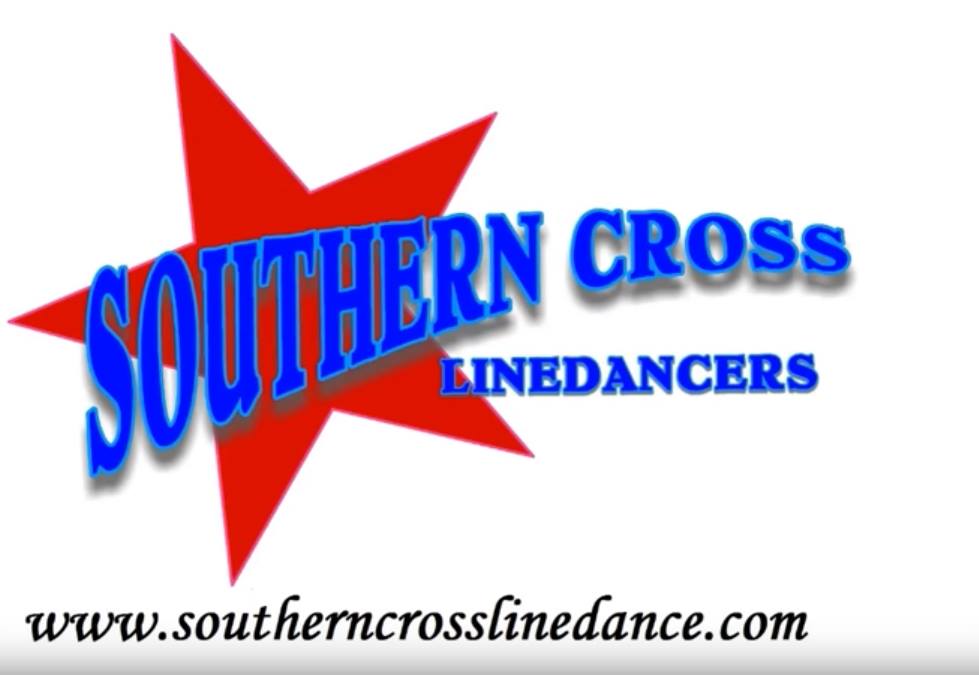 Choreographed by Mark Simpkin Music: Daydream by The BuckleysDance Description: 32 Counts, 4 Wall, IntermediateIntro: Starts on lyrics after 8 counts. Weight is on the Left.3.08mins    BPM 89 4 restarts walls 2, 5, 7, 8Forward R Coaster – Ball Step 1/2 R- 1/2 R Turning Lock Shuffle – Rock Recover – 1/4 L Side Shuffle1&2	Step R forward, Step L beside R, Step R back (coaster step)&3		Step L back, 1/2 turn R stepping R forward (6.00)4&5 	Make a 1/4 R stepping L to L side, Cross R over L, making 1/4 turn R Step Back L (turning lock shuffle) (12.00)67		Rock R back, Recover forward L 8&1	Turn 1/4 L stepping R to R side, Step L beside R, Step R to R side, (side shuffle) RLR, (9.00)	Replace L Ball Step Together Sway L R – 1/4 L Coaster – 1/4 L Side R – Rock, Recover2&34	Replace L, Step R beside L, Sway L to L side, Sway R to R side, 5&6	Turn 1/4 L stepping L back, Step R beside L, Step L forward (turning coaster step) (6.00)##&78	Turn 1/4 L stepping R to R side, Rock L back, Recover R (3.00) Scissor Step – Out Out Replace – L Sailor step – R Sailor step1&2	Step L to L side, Step R beside L, Cross L over R (scissor step)&34	Step R to R side, Step L to L side, Replace weight R5&6	Step L behind R, Step R to R side, Step L to L side (sailor step) 7&8	Step R behind L, Step L to L side, Step R to R side (sailor step) ###	Rock Recover Side – Rock Recover Side – Touch L toe back, Turn 1/2 L on L – Forward R – 1/2 L Pivot12&	Rock L back behind R, Recover R, Step L to L side34&	Rock R back behind L, Recover L, Step R to R side56		Touch L back, Turn1/2 L dropping weight on L (9.00) #78		Step R forward, 1/2 pivot L (wgt on L) (3.00)Restart 1 at the end of wall 2, leave out the last 2 counts and restart 12.00.#Restart 2 wall 5 starting at 6.00, do the first 14 counts, restart 12.00 ##Restart 3 (Guitar Solo) wall 7 dance to count 24, (tag) Touch L back, Turn 1/2 L dropping weight on L, restart 12.00 ###Restart 4 on wall 8, leave out the last 2 counts and restart 9.00 #Ending The dance ends at the end of wall 9, on the front wall, modify the last step 1/2 pivot, for 1 count, leave out the last 2 counts.	Mark Simpkin – Southern Cross Line Dancers – www.southerncrosslinedance.commsimpkin@bigpond.net.au   M 0418 440 402